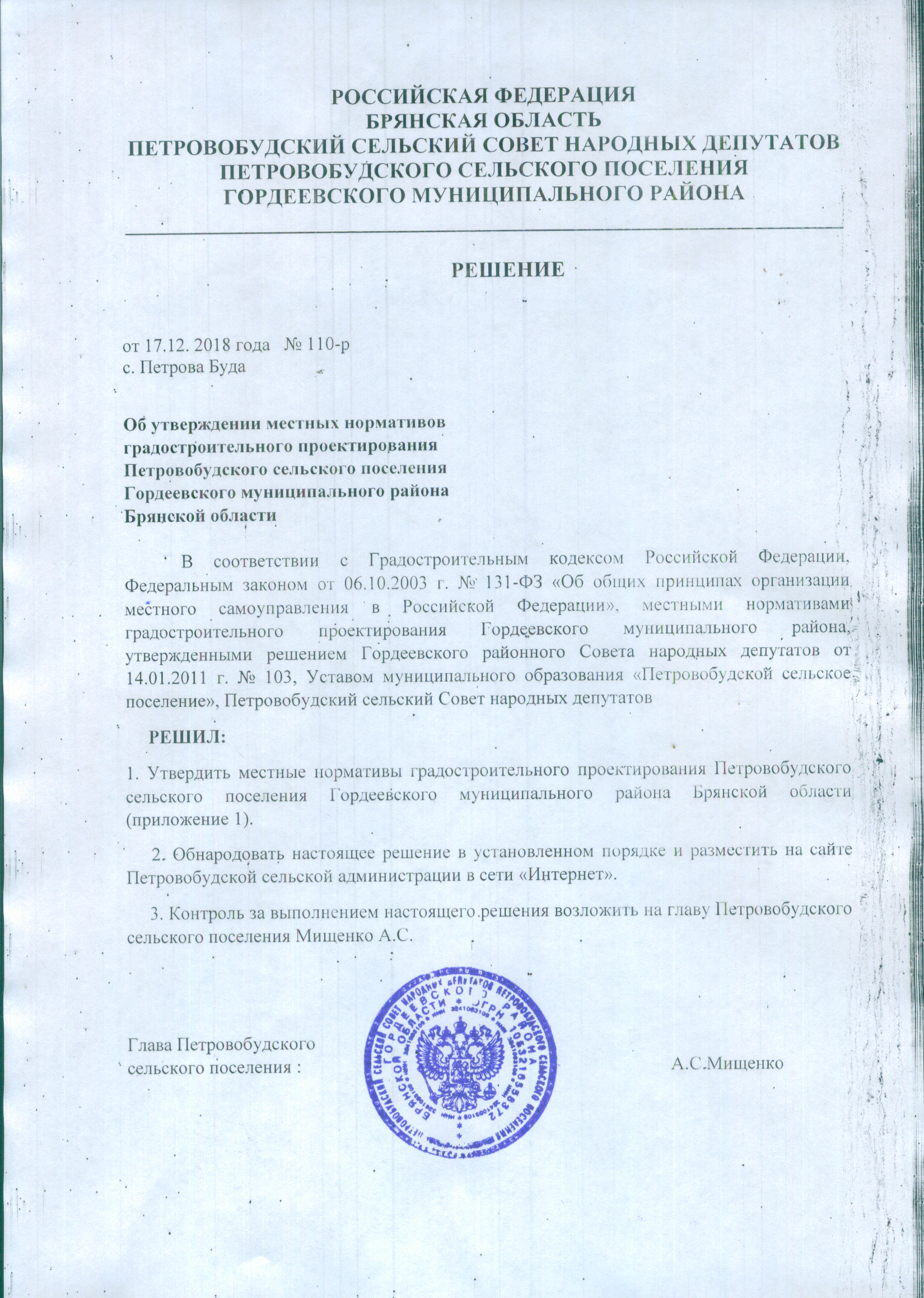 Местные нормативы градостроительного проектирования на территории Петровобудского сельского поселения1.Общие положения1.1. Местные нормативы градостроительного проектирования на территории муниципального образования Петровобудское сельское поселение (далее местные нормативы) разработаны в соответствии с Градостроительным кодексом Российской Федерации от 29.12.2004 №190-ФЗ, СП 42.13330.2011 «Градостроительство. Планировка и застройка городских и сельских поселений», Федерального закона от 22.07.2008 №123-ФЗ «Технический регламент о требованиях пожарной безопасности», с учетом территориальных, природных, исторических, социально-экономических и иных условий градостроительной деятельности на территории Петровобудского сельского поселения.1.2. Местные нормативы распространяются на новые и реконструируемые жилые территориальные зоны Петровобудского сельского поселения, включая объекты жилого, общественного и административного назначения, территории обслуживающих их сетей и объектов социальной и инженерной инфраструктуры.1.3. Местные нормативы применяются:при подготовке документов территориального планирования, проведении государственной экспертизы, согласовании и утверждении проектов документов территориального планирования;при подготовки проектной документации, проведении государственной экспертизы проектной документации, рассмотрении проектной документации.1.4. В состав местных нормативов входят требования, которые применяются при проектировании, строительстве, проведении капитального ремонта и реконструкции.1.5. Местные нормативы содержат минимальные расчетные показатели обеспечения благоприятных условий жизнедеятельности человека:по организации в составе жилых территорий общественных пространств, предназначенных для объектов обслуживания, мест хранения и парковки индивидуального автомобильного транспорта, выделения площадей для озеленения, рекреации;по обеспечению населения и жилых территорий социально значимыми объектами обслуживания;по обеспечению пешеходной и транспортной доступности объектов и комплексов социальной инфраструктуры, рекреаций, остановок и узлов общественного транспорта, объектов для хранения и парковки индивидуального автомобильного транспорта;по инженерной подготовке территории;по комплексному благоустройству территории и оснащению территории элементами благоустройства.1.6. Местные нормативы обязательны для соблюдения органами государственной власти, органами местного самоуправления, гражданами и юридическими лицами, осуществляющими градостроительную деятельность на территории Петровобудского сельского поселения.1.7. Контроль за соблюдением местных нормативов осуществляется в следующих случаях:при выдаче разрешений на строительство;при осуществлении строительства, капитального ремонта и реконструкции объектов градостроительной деятельности и благоустройства территории;при проведении государственной экспертизы документов территориального планирования, проектной документации.1.8. Проверку соблюдения местных нормативов осуществляет администрация Гордеевского района в пределах своей компетенции.1.9. Проектная документация, выполненная с нарушением местных нормативов не подлежит утверждению.2. Общая организация и зонирование территории сельского поселения.2.1. Площадь территории Петровобудского сельского поселения составляет 13308 га. В состав поселения входят 7 населенных пунктов: с.Петрова Буда, с.Смяльч, с.Перетин, д.Малоудебное, п.Владимировка, п.Струговка, п.Залиповье.2.2. Населенные пункты поселения следует проектировать с учетом документов территориального планирования и других нормативных правовых актов в области градостроительства областного и муниципального уровней. Общая потребность в территории для развития поселения, включая резервные территории, определяется на основе документов территориального планирования (генерального плана поселения).  2.3. Порядок отвода земель и изменения границ населенных пунктов определяется градостроительным и земельным законодательством Российской Федерации, а также принятыми в соответствии с ними нормативными правовыми актами Брянской области. Возможные направления территориального развития населенных пунктов, входящих в состав поселения, определяются генеральными планами поселения. 2.4. В пределах указанных территорий в результате градостроительного зонирования могут устанавливаться следующие территориальные зоны: жилые;общественно-деловые и коммерческие; специальные обслуживающие и деловые для объектов с большими земельными участками;специального назначения; сельскохозяйственные;2.5. В состав жилых зон могут включаться зоны застройки:индивидуальными жилыми домами; малоэтажными жилыми домами 2.6. В состав общественно-деловых и коммерческих зон могут включаться:зоны делового центра;зоны обслуживания и деловой активности местного назначения; зоны открытых рынков, оптовой торговли; 2.7. В состав специальные обслуживающие и деловые для объектов с большими земельными участками зоны могут включаться:зоны учреждений здравоохранения;зоны высших, средних специальных учебных заведений и научных комплексов; зоны спортивных и спортивно-зрелищных сооружений;зоны объектов религиозного назначения. 2.8. В состав зон специального назначения могут включаться:зоны кладбищ;2.9. В состав зон сельскохозяйственного использования могут включаться: зоны сельскохозяйственных угодий;зоны, занятые объектами сельскохозяйственного назначения. 2.10. В состав зон коммунального и производственного назначения могут включаться:зоны производственно-коммунальных объектов I класса вредностизоны производственно-коммунальных объектов II класса вредности2.11. Помимо предусмотренных территориальных зон, органом местного самоуправления могут устанавливаться иные виды территориальных зон, выделяемые с учетом функциональных зон и особенностей использования земельных участков и объектов капитального строительства. 2.12. В территориальных зонах могут выделяться территории, особенности использования которых определяются земельным законодательством Российской Федерации, законодательством Российской Федерации об охране окружающей среды, об объектах культурного наследия, иными федеральными законами. 2.13. Границы территориальных зон могут устанавливаться по: линиям магистралей, улиц, проездов, разделяющим транспортные потоки противоположных направлений; красным линиям; границам земельных участков;границам населенных пунктов в пределах муниципальных образований; границам муниципальных образований;естественным границам природных объектов;иным границам. Границы зон с особыми условиями использования территорий, границы территорий объектов культурного наследия, устанавливаемые в соответствии с законодательством Российской Федерации, могут не совпадать с границами территориальных зон. 2.14. Красные линии и линии регулирования застройки жилых территорий определяются проектами планировки с учетом особенностей использования земельных участков и объектов капитального строительства2.15. Для коммуникаций и сооружений внешнего транспорта (автомобильного, трубопроводного) устанавливаются границы полос отвода, санитарные разрывы, санитарные полосы отчуждения. 2.16. Виды территориальных зон, а также особенности использования их земельных участков определяются Правилами землепользования и застройки поселения с учетом ограничений, установленных федеральными и областными нормативными правовыми актами, а также настоящими нормативами.3. Планировка и застройка жилых территориальных зон.3.1.Общие требования.3.1.1 Жилые зоны предназначены для организации благоприятной и безопасной среды проживания населения, отвечающей его социальным, культурным, бытовым и другим потребностям. Существующие и планируемые границы жилых территориальных зон, элементов планировочной структуры, параметры их планируемого развития, градостроительные регламенты определяются генеральным планом населенных пунктов и Правилами землепользования и застройки Петровобудского сельского поселения.Красные линии и линии регулирования застройки жилых территорий определяются проектами планировки с учетом особенностей. Для территорий, подлежащих застройке, документацией по планировке территории устанавливаются линии застройки, определяющие размещение зданий и сооружений с отступом от красных линий или иных границ транспортной и инженерной инфраструктуры, границ прилегающих территориальных зон, а также границ внутриквартальных участков.3.1.2. Состав функциональных элементов земельных участков, подлежащих жилой застройке, включает в себя:жилые дома (или их комплексы);проезды и пешеходные дороги, ведущие жилыми домами;открытые площадки для временного хранения автомобилей;придомовые зеленые насаждения, площадки для отдыха и игр детей;площадки для отдыха взрослых;спортивные площадки;хозяйственные площадки.3.1.3. Минимальные расчетные размеры функциональных элементов жилых территорий устанавливаются согласно СП. Показатели применяются зонам застройки многоэтажными, средне- и малоэтажными жилыми домами и не применяются к зонам застройки индивидуальными (в том числе блокированными) жилыми домами.3.1.4. Расчетные показатели жилищной обеспеченности в сельской малоэтажной, в том числе индивидуальной, застройке не нормируются.3.1.5. Потребности населения в жилье должны быть обеспечены не только путем нового строительства, но и с помощью модернизации и реконструкции малоэтажных жилых зданий, в том числе усадебной застройки, сохранивших свою материальную ценность.3.1.6. Предельные размеры земельных участков для индивидуального жилищного строительства и личного подсобного хозяйства в поселении устанавливаются Правилами землепользования и застройки Петровобудского сельского поселения.3.1.7. Запрещается размещение жилых помещений в цокольных и подвальных этажах. В жилых зданиях не допускается размещение объектов общественного назначения, оказывающих вредное воздействие на человека. Помещения общественного назначения, встроенные в жилые здания, должны иметь входы, изолированные от жилой части здания. 3.1.8. В жилых зданиях не допускается размещать:специализированные магазины москательно-химических и других товаров, эксплуатация которых может вести к загрязнению территории и воздуха жилой застройки;магазины и другие помещения с наличием в них взрывопожароопасных веществ и материалов (легковоспламеняющихся и горючих жидкостей в аэрозольной упаковке), а также твердых пожароопасных материалов; магазины по продаже ковровых изделий, автозапчастей, шин и автомобильных масел; объекты с режимом функционирования после 23 часов; предприятия бытового обслуживания, в которых применяются легковоспламеняющиеся вещества (кроме парикмахерских и мастерских по ремонту часов); мастерские ремонта бытовых машин и приборов, склады оптовой (или мелкооптовой) торговли; производственные помещения (кроме мастерских реставрационных и народных промыслов, мастерских сборочных, монтажных и декоративных работ);3.2. Элементы планировочной структуры и градостроительные характеристики территории индивидуальной застройки. 3.2.1. На территориях индивидуальной застройки могут предусматриваться хозяйственные подъезды и скотопрогоны. На приусадебных и приквартирных земельных участках предусматриваются хозяйственные постройки для содержания скота и птицы, хранения кормов, инвентаря и других хозяйственных нужд, бани. Состав и площади хозяйственных построек и построек для индивидуальной трудовой деятельности принимаются в соответствии с градостроительным планом земельного участка. 3.2.2. На приусадебных участках запрещается строительство закрытых автостоянок для грузового транспорта и транспорта для перевозки людей, находящегося в личной собственности, кроме автотранспорта грузоподъемностью менее 1,5 тонны. 3.2.3. При проектировании планировки и застройки территории следует учитывать нормативные параметры. 3.2.4. Одно -, двухквартирные жилые дома должны отстоять от красной линии улиц не менее чем на 5 м, от красной линии проездов - не менее чем на 3 м. В отдельных случаях допускается размещение жилых домов по красной линии улиц в условиях сложившейся застройки. 3.2.5. Отдельно стоящие, встроенные хозяйственные постройки должны быть удалены от красных линий улиц и проездов не менее чем на 5 м. 3.2.6. Минимальные расстояния между жилыми домами, а также между крайними строениями и группами строений на приусадебных участках принимаются в соответствии с зооветеринарными, санитарно-гигиеническими требованиями и в соответствии с разделом «Пожарная безопасность» настоящих нормативов.3.2.7. До границы соседнего приусадебного или приквартирного участка расстояния по санитарно-бытовым условиям (при соблюдении требований раздела «Пожарная безопасность») должны быть не менее:от усадебного, двухквартирного блокированного дома - не менее 3 м; от постройки для содержания скота и птицы - не менее 4 м; от других построек (баня, гараж и др.) - не менее 1 м. 3.2.8. Расстояние от окон жилых комнат до стен соседнего дома и хозяйственных построек (сарая для хранения кормов, инвентаря, топлива, гаража, бани), расположенных на соседних земельных участках, должно быть не менее 6 м. Не допускается размещать вспомогательные строения со стороны улиц. Допускается блокировка жилых домов, а также хозяйственных построек на смежных приусадебных земельных участках по взаимному согласию домовладельцев при новом строительстве с учетом противопожарных требований. Постройки для содержания скота и птицы допускается пристраивать к усадебным одно-, двухквартирным домам при изоляции их от жилых комнат не менее чем тремя подсобными помещениями; при этом помещения для скота и птицы должны иметь изолированный наружный вход, расположенный не ближе 7 м от входа в дом.3.2.9. От зеленых насаждений до границы соседнего приусадебного или приквартирного участка расстояния должны быть не менее:от стволов высокорослых деревьев - не менее 4 м;от стволов среднерослых деревьев - не менее 2 м;от кустарника - не менее 1 м.3.2.10. Ограждение земельных участков должно быть:со стороны улицы: единообразным (на протяжении не менее одного квартала с обеих сторон улицы) и иметь высоту не более 2 м. Ограждения перед домом в пределах отступа от красной линии должно быть прозрачным и высотой не более 1,5 м: со стороны соседних земельных участков: неглухим (решетчатым, сетчатым, штакетным и т.п высотой не более 1,5 м, или глухим, высотой не более 1,2м. В отдельных случаях, по взаимному согласию владельцев смежных участков для исключения просматриваемое из окон соседнего дома допускается устройство глухого ограждения высотой до 2-х метров в пределах длины жилого дома по боковой границе участка.3.2.11. Строительство ограждения между участками может осуществляться владельцами как одного из участков, так и обоих участков. При недостижении согласия в том, кто должен строить ограждение, его строительство осуществляется в равных частях обоими владельцами соседних участков.3.3.Элементы планировочной структуры и градостроительные характеристики территории застройки многоквартирными жилыми домами. 3.3.1. При проектировании планировки и застройки территории малоэтажного жилищного строительства следует учитывать нормативные параметры. Состав функциональных элементов земельных участков, подлежащих застройке многоквартирными жилыми домами, включает в себя:жилые дома;проезды и пешеходные дороги, ведущие к жилым домам;придомовые зеленые насаждения; детские игровые площадки; площадки для отдыха взрослых;спортивные площадки; хозяйственные площадки. 3.3.2. Жилые дома на территории малоэтажной застройки располагаются с отступом от красных линий. Жилые дома с квартирами в первых этажах следует располагать с отступом от красных линий на магистральных улицах не менее 6 м, на прочих - 3м. По красной линии допускается размещать жилые здания с встроенными в первые этажи или пристроенными помещениями общественного назначения, кроме учреждений образования и воспитания, а на жилых улицах в условиях реконструкций сложившейся застройки - жилые здания с квартирами в первых этажах. 3.3.3. Расстояния между крайними строениями и группами строений следует принимать на основе расчетов инсоляции и освещенности, учета противопожарных и зооветеринарных требований. При этом расстояния между длинными сторонами секционных жилых зданий высотой 2-3 этажа должны быть не менее 15 м. 3.3.4. Максимально допустимое расстояние от окон жилых и общественных зданий до площадок следует принимать: для игр детей дошкольного и младшего возраста - 12м;для отдыха взрослых - 10м; для занятий спортом и физической культурой - от 10м до 40 м; для хозяйственных целей -1 2 м; для стоянки автомашин - от 10м до 50 м; 3.3.5. Расстояние от хозяйственных площадок до наиболее удаленного входа в жилое здание должно составлять не более 50м. 3.3.6. На территории малоэтажной застройки для жителей многоквартирных домов хозяйственные постройки для скота и птицы могут выделяться за пределами жилых образований. Для многоквартирных домов допускается устройство встроенных или отдельно стоящих коллективных хранилищ сельскохозяйственных продуктов, площадь которых определяется градостроительным планом земельных участков или заданием на проектирование. 3.3.7. Размещаемые в пределах жилой зоны группы сараев должны содержать не более 30 блоков каждая. Сараи для скота и птицы следует предусматривать на расстоянии от окон жилых помещений дома:одиночные или двойные - не менее 15 м; до 8 блоков - не менее 25 м;свыше 8 до 30 блоков - не менее 50 м. Площадь застройки сблокированных сараев не должна превышать 800 м. Расстояния между группами сараев следует принимать в соответствии с требованиями раздела «Пожарная безопасность» настоящих нормативов. Расстояние от сараев для скота и птицы до шахтных колодцев должно быть не менее 50 м. 3.3.8. На территории сельской малоэтажной жилой застройки предусматривается 100-процентная обеспеченность машино-местами для хранения и парковки легковых автомобилей и других транспортных средств.3.4. Общественно-деловые зоны. 3.4.1. Общественно-деловые зоны предназначены для размещения учреждений и предприятий социальной инфраструктуры, культовых зданий, стоянок автомобильного транспорта, иных объектов, связанных с обеспечением жизнедеятельности граждан. К учреждениям и предприятиям социальной инфраструктуры относятся учреждения образования, здравоохранения, социального обеспечения, спортивные и физкультурно-оздоровительные учреждения, учреждения культуры и искусства, предприятия торговли, общественного питания и бытового обслуживания, организации и учреждения управления, учреждения и предприятия связи, административные организации и другие (далее - учреждения и предприятия обслуживания). 3.4.2. Планировка и застройка общественно-деловых зон зданиями различного функционального назначения производится с учетом требований настоящего раздела. 3.4.3. Расчет количества и вместимости учреждений и предприятий обслуживания, размеры их земельных участков следует принимать по социальным нормативам обеспеченности, исходя из функционального назначения объекта в соответствии со СП 42.13330.2011 «Градостроительство. Планировка и застройка городских и сельских поселений».3.4.4. В поселении следует предусматривать подразделение учреждений и предприятий обслуживания на объекты первой необходимости в каждом населенном пункте, начиная с 50 жителей, и базовые объекты более высокого уровня на сельское поселение, размещаемые в административном центре поселения. Помимо стационарных зданий необходимо предусматривать передвижные средства и сезонные сооружения. 3.4.5. Обеспечение жителей каждого населенного пункта услугами первой необходимости должно осуществляться в пределах пешеходной доступности не более 30 мин (2-2,5 км); при этом размещение учреждений более высокого уровня обслуживания, в том числе периодического, необходимо предусматривать в границах поселения с пешеходно-транспортной доступностью не более 60 мин или в центре муниципального района - основном центре концентрации учреждений и предприятий периодического обслуживания. 3.4.6. Радиусы обслуживания в сельских поселениях принимаются: а) дошкольных образовательных учреждений - не более 500 м; б) общеобразовательных учреждений: для учащихся I ступени обучения - не более 2 км пешеходной и не более 15 мин (в одну сторону) транспортной доступности;для учащихся II и III ступеней обучения - не более 4 км пешеходной и не более 30 мин (в одну сторону) транспортной доступности. Предельный радиус обслуживания обучающихся II - III ступеней не должен превышать 15 км; в) предприятий торговли и бытового обслуживания, отделений связи - не более 2000 м; г) поликлиник, амбулаторий, фельдшерско-акушерских пунктов и аптек - не более 30 мин пешеходно -транспортной доступности. 3.4.7. Дошкольные образовательные и общеобразовательные учреждения, размещаемые в отдельных зданиях, должны быть расположены на участках с отступом зданий от красных линий не менее чем на 25 м., в реконструируемых кварталах - не менее чем на 15 м. Участки дошкольных образовательных учреждений не должны примыкать непосредственно к магистральным улицам.3.4.8. Потребности населения в учреждениях и предприятиях обслуживания должны обеспечиваться путем нового строительства и реконструкции существующего фонда в соответствии с требованиями настоящих нормативов.3.5. Зоны сельскохозяйственного использования.3.5.1. В состав зон сельскохозяйственного использования могут включаться: - зоны сельскохозяйственных угодий - пашни, сенокосы, пастбища, залежи, земли, занятые многолетними насаждениями; зоны, занятые объектами сельскохозяйственного назначения и предназначенные для ведения сельского хозяйства, дачного хозяйства, садоводства, личного подсобного хозяйства, развития объектов сельскохозяйственного назначения. 3.5.2. Зоны сельскохозяйственных угодий - это, как правило, земли за чертой населенных пунктов, предоставленные для нужд сельского хозяйства, а также предназначенные для ведения сельского хозяйства.3.6. Зоны, предназначенные для ведения личного подсобного хозяйства3.6.1. Личное подсобное хозяйство - форма непредпринимательской деятельности граждан по производству и переработке сельскохозяйственной продукции. 3.6.2. Для ведения личного подсобного хозяйства могут использоваться земельный участок в черте поселений (приусадебный земельный участок) и земельный участок за чертой поселений (полевой земельный участок). Приусадебный земельный участок используется для производства сельскохозяйственной продукции, а также для возведения жилого дома, производственных, бытовых и иных зданий, строений, сооружений с соблюдением настоящих нормативов, экологических, санитарно-гигиенических, противопожарных и иных правил. Полевой земельный участок используется исключительно для производства сельскохозяйственной продукции без права возведения на нем зданий и строений. 3.6.3. Предельные (максимальные и минимальные) размеры земельных участков, предоставляемых гражданам для ведения личного подсобного хозяйства, устанавливаются органам местного самоуправления. 3.6.4. Ведение гражданами личного подсобного хозяйства на территории сельских населенных пунктов (в том числе размеры земельных участков, параметры застройки и др.) осуществляется в соответствии с требованиями раздела «Планировка и застройка жилых территориальных зон» настоящих нормативов. 3.7. Зоны, предназначенные для ведения садоводческого (дачного) хозяйства. 3.7.1. Организация зоны (территории) садоводческого (дачного) объединения осуществляется в соответствии проектом планировки территории садоводческого (дачного) объединения, утвержденным органом местного самоуправления. 3.7.2. Запрещается размещение территорий садоводческих (дачных) объединений в санитарно-защитных зонах промышленных и сельскохозяйственных предприятий. 3.7.3. Запрещается проектирование территорий для садоводческих (дачных) объединений на землях, расположенных под линиями высоковольтных передач 35 кВА и выше, а также с пересечением этих земель магистральными газо- и нефтепроводами. 3.7.4. Территория садоводческого (дачного) объединения должна быть соединена подъездной дорогой с автомобильной дорогой общего пользования. 3.7.5. Земельный участок, предоставленный садоводческому (дачному) объединению, состоит из земель общего пользования и земель индивидуальных участков.3.8. Зоны специального назначения 3.8.1. В состав зон специального назначения могут включаться зоны, занятые кладбищами, скотомогильниками, объектами размещения отходов производства и потребления и иными объектами, размещение которых может быть обеспечено только путем выделения указанных зон и недопустимо в других территориальных зонах. 3.8.2. Для объектов, расположенных на территориях специального назначения, в зависимости от мощности, характера и количества, выделяемых в окружающую среду загрязняющих веществ и других вредных физических факторов на основании санитарной классификации, устанавливаются санитарно-защитные зоны.3.8.3. Участок, отводимый под кладбище, должен удовлетворять следующим требованиям: иметь уклон в сторону, противоположную населенному пункту, открытым водоемам и водозаборным сооружениям для питьевых и хозяйственных нужд населения; - не затопляться при паводках; иметь уровень стояния грунтовых вод не менее 2,5 м от поверхности земли при максимальном стоянии грунтовых вод;иметь сухую, пористую почву (супесчаную, песчаную) на глубине 1,5 м и ниже с влажностью почвы в пределах 6-18 %;располагаться с подветренной стороны по отношению к жилой территории. 3.8.4. Кладбища размещают на расстоянии: а) от жилых, общественных зданий, спортивно-оздоровительных и санаторно-курортных зон: 300 м - при площади кладбища до 20 га; 50м- для сельских, закрытых кладбищ и мемориальных комплексов; б) от водозаборных сооружений централизованного источника водоснабжения населения - не менее 1000 м с подтверждением достаточности расстояния расчетами поясов зон санитарной охраны водоисточника и времени фильтрации; 3.8.5. После закрытия кладбища по истечении 25 лет после последнего захоронения расстояние до жилой застройки может быть сокращено до 100 м. 3.8.6. В поселении при реконструкции населенных пунктов, расстояние от кладбищ до стен жилых домов, зданий детских и лечебных учреждений допускается уменьшать по согласованию с местными органами Государственного санитарноэпидемиологического надзора, но принимать не менее 100 м. 4. Охрана окружающей среды4.1. Общие требования4.1.1. При планировке и застройке населенных пунктов поселения следует считать приоритетным решение вопросов, связанных с охраной окружающей среды, рациональным использованием природных ресурсов, безопасностью жизнедеятельности и здоровьем человека. 4.1.2. При проектировании необходимо руководствоваться законами Российской Федерации «Об охране окружающей среды», «О недрах», «Об охране атмосферного воздуха», «О санитарно-эпидемиологическом благополучии населения», «Об экологической экспертизе», Водным, Земельным, Воздушным и Лесным кодексами Российской Федерации, законодательством Брянской области об охране окружающей среды и природопользовании и другими нормативными правовыми актами.5. Защита территорий от воздействия чрезвычайных ситуаций природного, техногенного характера и мероприятия по гражданской обороне и обеспечению пожарной безопасности.5.1.1. Мероприятия по гражданской обороне разрабатываются органами местного самоуправления в соответствии с требованиями Федерального закона «О гражданской обороне».5.1.2. Мероприятия по защите территорий от воздействия чрезвычайных ситуаций техногенного характера разрабатываются органами местного самоуправления в соответствии с требованиями Федерального закона «О защите населения и территорий от чрезвычайных ситуаций природного и техногенного характера» с учетом требований ГОСТ Р 22.0.07-95.5.2. Пожарная безопасность.5.2.1. Классификацию зданий по степеням огнестойкости, классам конструктивной и пожарной опасности при установлении противопожарных расстояний между зданиями следует принимать в соответствии с требованиями действующих нормативов: - СП 112.13330.2011 - для зданий и сооружений различного назначения на всех этапах их создания и эксплуатации; -  СНиП 21-01-97 - для зданий и сооружений различного назначения на этапе проектирования для определения требуемых противопожарных разрывов. 5.1.2. Минимальные противопожарные расстояния между жилыми, общественными и вспомогательными зданиями промышленных предприятий следует принимать по таблице 1.Таблица 1Примечания: 1. Классификацию зданий по степени огнестойкости следует принимать в соответствии с требованиями СНиП 21-01-97 2. Расстоянием между зданиями и сооружениями считается расстояние в свету между наружными стенами или другими конструкциями. При наличии выступающих более чем на 1 м конструкций зданий или сооружений, выполненных из горючих материалов, принимается расстояние между этими конструкциями. 3. Расстояние между стенами зданий без оконных проемов допускается уменьшать на 20 %, за исключением зданий IIIа, IIIб, IV, 1Vа и V степеней огнестойкости. 4. Для двухэтажных зданий каркасной и щитовой конструкции V степени огнестойкости, а также зданий, крытых горючими материалами, противопожарные расстояния необходимо увеличивать на 20 %. 5. Расстояния между зданиями I и II степеней огнестойкости допускается предусматривать менее 6 м при условии, если стена более высокого здания, расположенного напротив другого здания, является противопожарной. 6. Расстояния от одно-, двухквартирных жилых домов и хозяйственных построек (сарая, гаража, бани) на приусадебном земельном участке до жилых домов и хозяйственных построек на соседних земельных участках принимаются по настоящей таблице с учетом примечания 7. Расстояния между жилым домом и хозяйственными постройками, а также между хозяйственными постройками в пределах одного земельного участка (независимо от суммарной площади застройки) не нормируются. 7. Расстояния между жилыми зданиями, а также жилыми зданиями и хозяйственными постройками (сараями, гаражами, банями) не нормируются при суммарной площади застройки, включая незастроенную площадь между ними, равной наибольшей допустимой площади 28 застройки (этажа) одного здания той же степени огнестойкости без противопожарных стен согласно требованиям СНиП 21-01-97.8. Расстояния между хозяйственными постройками (сараями, гаражами, банями), расположенными вне территории усадебных участков, не нормируются при условии, если площадь застройки сблокированных хозяйственных построек не превышает 800 м2. Расстояния между группами сблокированных хозяйственных построек принимаются по настоящей таблице.6. Обеспечение доступности объектов социальной инфраструктуры для инвалидов и маломобильных групп населения6.1. При планировке и застройке городских округов и поселений необходимо обеспечивать доступность объектов социальной инфраструктуры для инвалидов и маломобильных групп населения. При проектировании и реконструкции общественных, жилых и производственных зданий следует предусматривать для инвалидов и граждан других маломобильных групп населения условия жизнедеятельности, равные с остальными категориями населения, в соответствии со СП 59.13330.2010, СП 35-101-2001, СП 35-102-2001, СП 31-102-99, СП 35-103-2001, ВСН 62-91*, РДС 35-201-99. 9.2. К объектам, подлежащим оснащению специальными приспособлениями и оборудованием для свободного передвижения и доступа инвалидов и маломобильных граждан, относятся:жилые и административные здания и сооружения; объекты культуры и культурно-зрелищные сооружения (библиотеки, музеи, места отправления религиозных обрядов и т. д.); объекты и учреждения образования, здравоохранения и социальной защиты населения; объекты торговли, общественного питания и бытового обслуживания населения, финансово-банковские учреждения;спортивные здания и сооружения, места отдыха, парки, сады, лесопарки, пляжи и находящиеся на их территории объекты и сооружения оздоровительного и рекреационного назначения, аллеи и пешеходные дорожки;объекты и сооружения транспортного обслуживания населения, связи и информации: производственные объекты, объекты малого бизнеса и другие места приложения труда; тротуары, переходы улиц, дорог и магистралей; прилегающие к вышеперечисленным зданиям и сооружениям территории и площади.Степень огнестойкости зданияРасстояние при степени огнестойкости здания, мРасстояние при степени огнестойкости здания, мРасстояние при степени огнестойкости здания, мСтепень огнестойкости зданияI, IIIIIIIIа, IIIб, IV, IVа,VI, II6810III81012IIIа, IIIб, IV, IVа,V101215